				                                         กุมภาพันธ์  2565เรื่อง  	แจ้งแนวทางปฏิบัติการประเมินความสามารถด้านการอ่านของผู้เรียน (RT) ชั้นประถมศึกษาปีที่ 1 
และการประเมินคุณภาพผู้เรียน (NT) ชั้นประถมศึกษาปีที่ 3 ปีการศึกษา 2564เรียน   ผู้ว่าราชการจังหวัด อ้างถึง	หนังสือกรมส่งเสริมการปกครองท้องถิ่น ที่ มท 0816.3/ว 304 ลงวันที่ 1 กุมภาพันธ์ 2565สิ่งที่ส่งมาด้วย	1. แนวทางปฏิบัติการประเมินความสามารถด้านการอ่านของผู้เรียน (RT)       จำนวน 1 ฉบับ		2. แนวทางปฏิบัติการประเมินคุณภาพผู้เรียน (NT)     	 	        จำนวน 2 ฉบับตามที่กรมส่งเสริมการปกครองท้องถิ่นได้แจ้งการประเมินความสามารถด้านการอ่านของผู้เรียน (RT) ชั้นประถมศึกษาปีที่ 1 และการประเมินคุณภาพผู้เรียน (NT) ชั้นประถมศึกษาปีที่ 3 ปีการศึกษา 2564 และการจัดสรรงบประมาณรายจ่ายประจำปีงบประมาณ พ.ศ. 2565 ให้แก่สำนักงานส่งเสริมการปกครองท้องถิ่นจังหวัด
เพื่อเป็นค่าใช้จ่ายในการจัดประชุมคณะกรรมการระดับศูนย์สอบ/สนามสอบ และเจ้าหน้าที่ที่เกี่ยวข้อง ค่าใช้จ่าย
ในการบริหารจัดการสอบ ค่าจัดทำข้อสอบ/กระดาษคำตอบ ค่าใช้จ่ายในการตรวจเยี่ยมสนามสอบก่อนวันสอบ วันสอบ และหลังวันสอบ รายละเอียดตามหนังสือที่อ้างถึง นั้นเพื่อให้การประเมินความสามารถด้านการอ่านของผู้เรียน (RT) ชั้นประถมศึกษาปีที่ 1
และการประเมินคุณภาพผู้เรียน (NT) ชั้นประถมศึกษาปีที่ 3 ปีการศึกษา 2564 เป็นไปด้วยความเรียบร้อย
และเป็นแนวทางเดียวกัน จึงขอแจ้งแนวทางปฏิบัติการประเมินดังกล่าว รายละเอียดปรากฏตามสิ่งที่ส่งมาด้วย
หรือดาวน์โหลดผ่านทาง QR Code ท้ายหนังสือนี้จึงเรียนมาเพื่อโปรดทราบ						   ขอแสดงความนับถือ                      (นายประยูร  รัตนเสนีย์)             อธิบดีกรมส่งเสริมการปกครองท้องถิ่นกองส่งเสริมและพัฒนาการจัดการศึกษาท้องถิ่นกลุ่มงานส่งเสริมการจัดการศึกษาท้องถิ่นโทร. 0-2241-9000 ต่อ 5313โทรสาร 0-2411-9021-3 ต่อ 218ไปรษณีย์อิเล็กทรอนิกส์ saraban@dla.go.th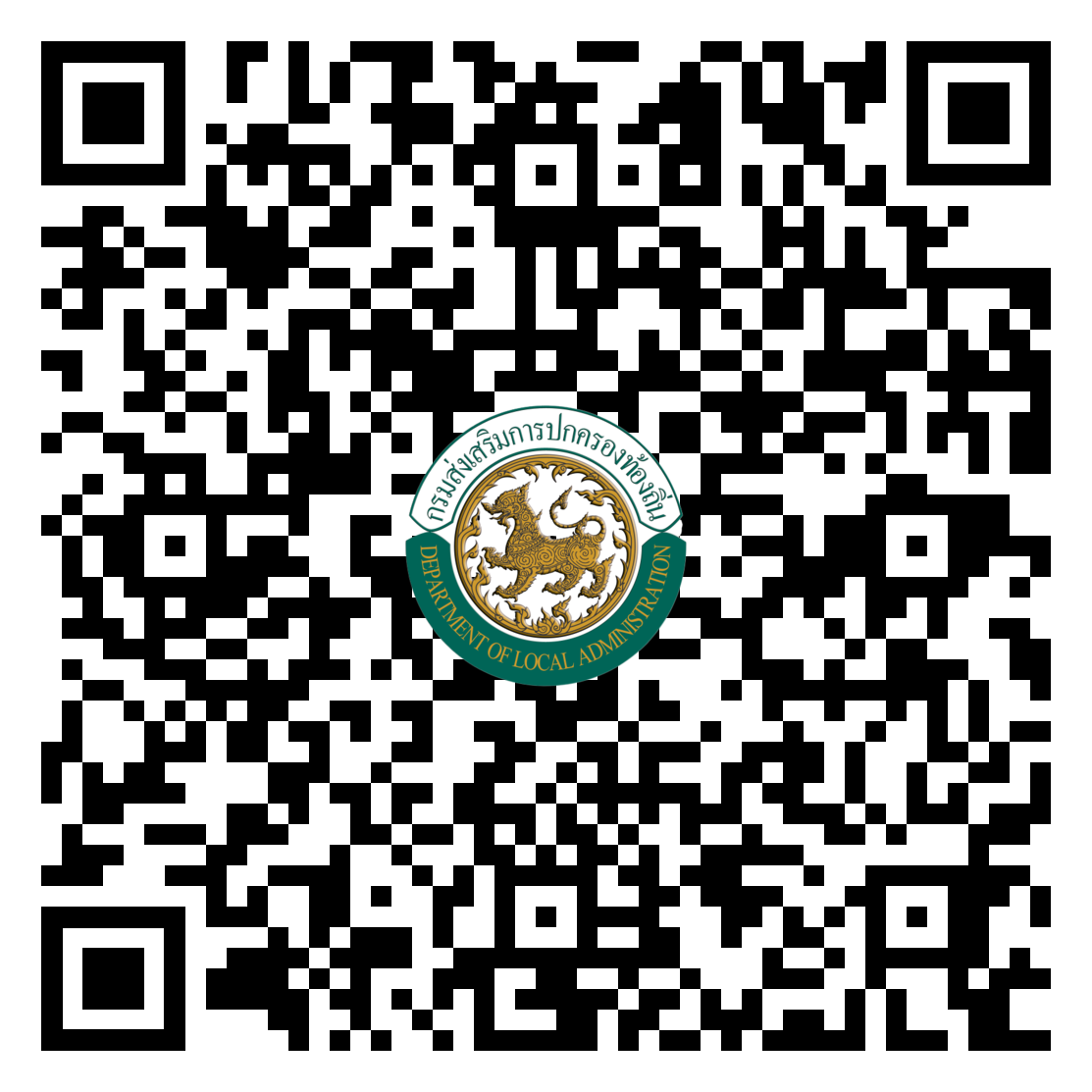 บัญชีรายชื่อแนบท้ายกระบี่		40. ยโสธรกาญจนบุรี					41. ยะลากาฬสินธุ์					42. ร้อยเอ็ดกำแพงเพชร					43. ระนองขอนแก่น					44. ระยองจันทบุรี						45. ราชบุรีฉะเชิงเทรา					46. ลำปางชลบุรี						47. ลำพูนชัยนาท						48. เลย ชัยภูมิ						49. ศรีสะเกษ ชุมพร						50. สกลนคร เชียงราย					51. สงขลา เชียงใหม่					52. สตูล ตรัง						53. สมุทรปราการ ตราด						54. สมุทรสงคราม ตาก						55. สมุทรสาคร นครนายก					56. สระแก้ว นครปฐม					57. สระบุรี นครพนม					58. สิงห์บุรี นครราชสีมา					59. สุโขทัย นนทบุรี						60. สุราษฎร์ธานี นราธิวาส					61. สุรินทร์ น่าน						62. หนองคาย บุรีรัมย์						63. หนองบัวลำภู ปทุมธานี					64. อุดรธานี ประจวบคีรีขันธ์					65. อุตรดิตถ์ ปัตตานี						66. อุทัยธานี พระนครศรีอยุธยา				67. อุบลราชธานี พะเยา						68. อำนาจเจริญ พังงา						 พัทลุง พิจิตร พิษณุโลก เพชรบุรี เพชรบูรณ์ แพร่ ภูเก็ต มุกดาหาร แม่ฮ่องสอน